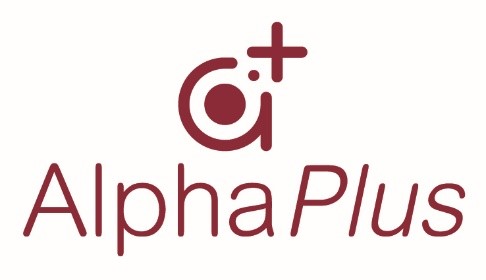 Examination ReportReport on the November 2018Part 2 Fellowship in Ophthalmology (FRCOphth) oral examinationMatthew Turner, Ben SmithContents1	Summary	32	Candidates	33	The Structured Vivas	33.1	Results	43.2	Standard setting for the structured vivas	64	The OSCE	74.1	Results	74.2	Standard setting for the OSCEs	95	Overall results for the oral examination	105.1	Results	105.2	Breakdown of Oral Examination	115.3	Comparison to previous examinations	13SummaryFor the part 2 Fellowship in Ophthalmology (FRCOphth) oral examination, the OSCE consists of 12 stations worth a total of 198 marks whilst the structured viva (SV) consists of 10 stations worth a total of 120 marks.A total of 106 candidates sat the examination.The pass mark for the OSCE was 127 and the pass mark for the structured VIVA was 70.The reliability of the oral examination was 0.8 (SV) and 0.8 (OSCE).The pass rate for the SV and the OSCE was 84/106 (79%) and 62/106 (58%) respectively. The overall pass rate was 61/106 (58%).Candidates106 candidates presented themselves for the examination.The structured vivasThere were five structured vivas, which were held on Monday 12 November and Tuesday 13 November 2018. The communication skills OSCE station was conducted as one of the viva stations, making six stations in all. Each viva lasted 10 minutes. The stations were:ResultsMaximum mark (5 stations, 10 examiners, 12 marks per station): 120Marks for the viva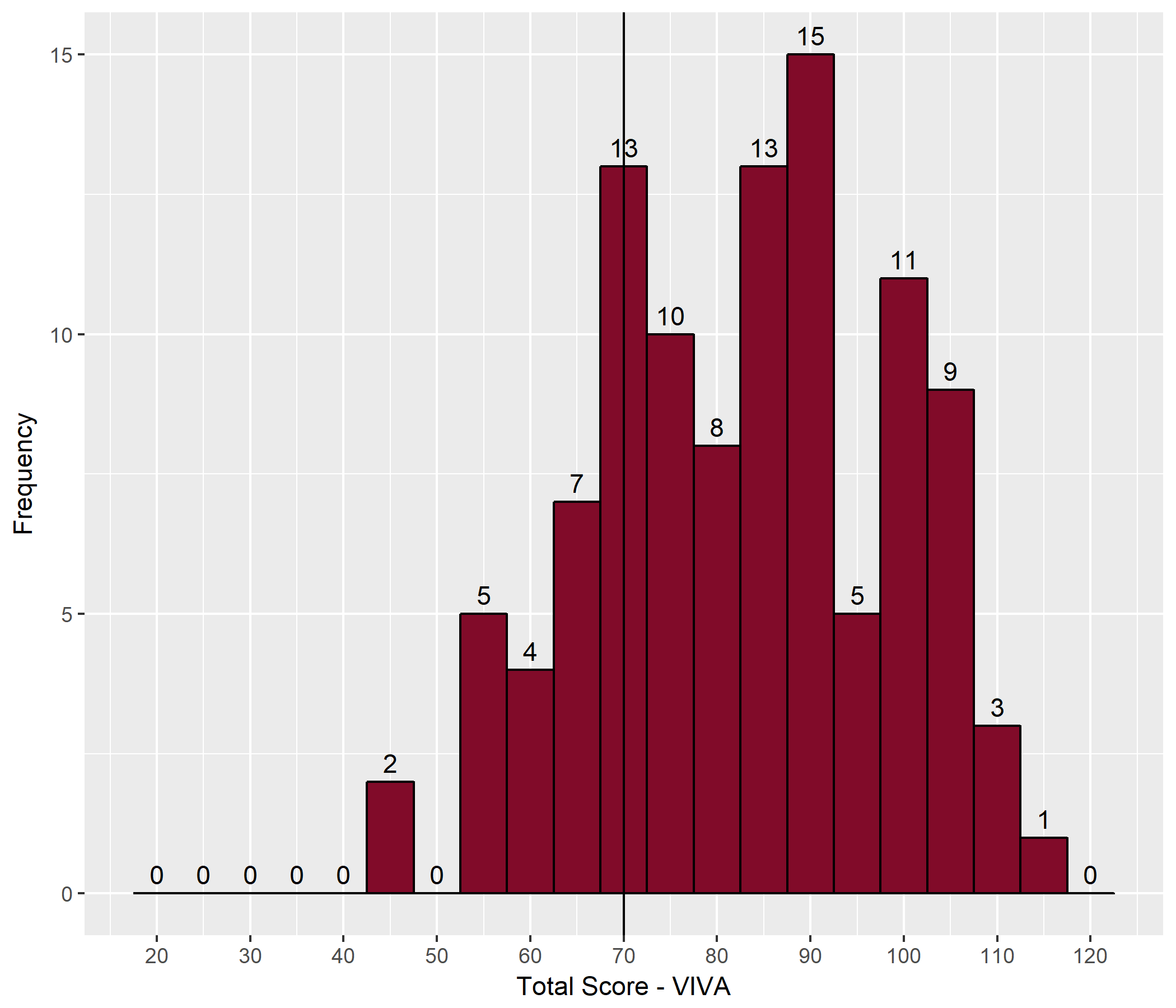 Distribution of the SV ScoresStation Summary – vivaCorrelation between examiners' marks at each stationMean absolute difference in examiners' marks at each stationCorrelation between viva stationsStandard setting for the structured vivasViva standard settingThe OSCEThere were six OSCE stations in all. The five clinical stations were held Wednesday 14 November – Friday 16 November 2018. The communication OSCE was conducted with the vivas.ResultsMarks for the OSCE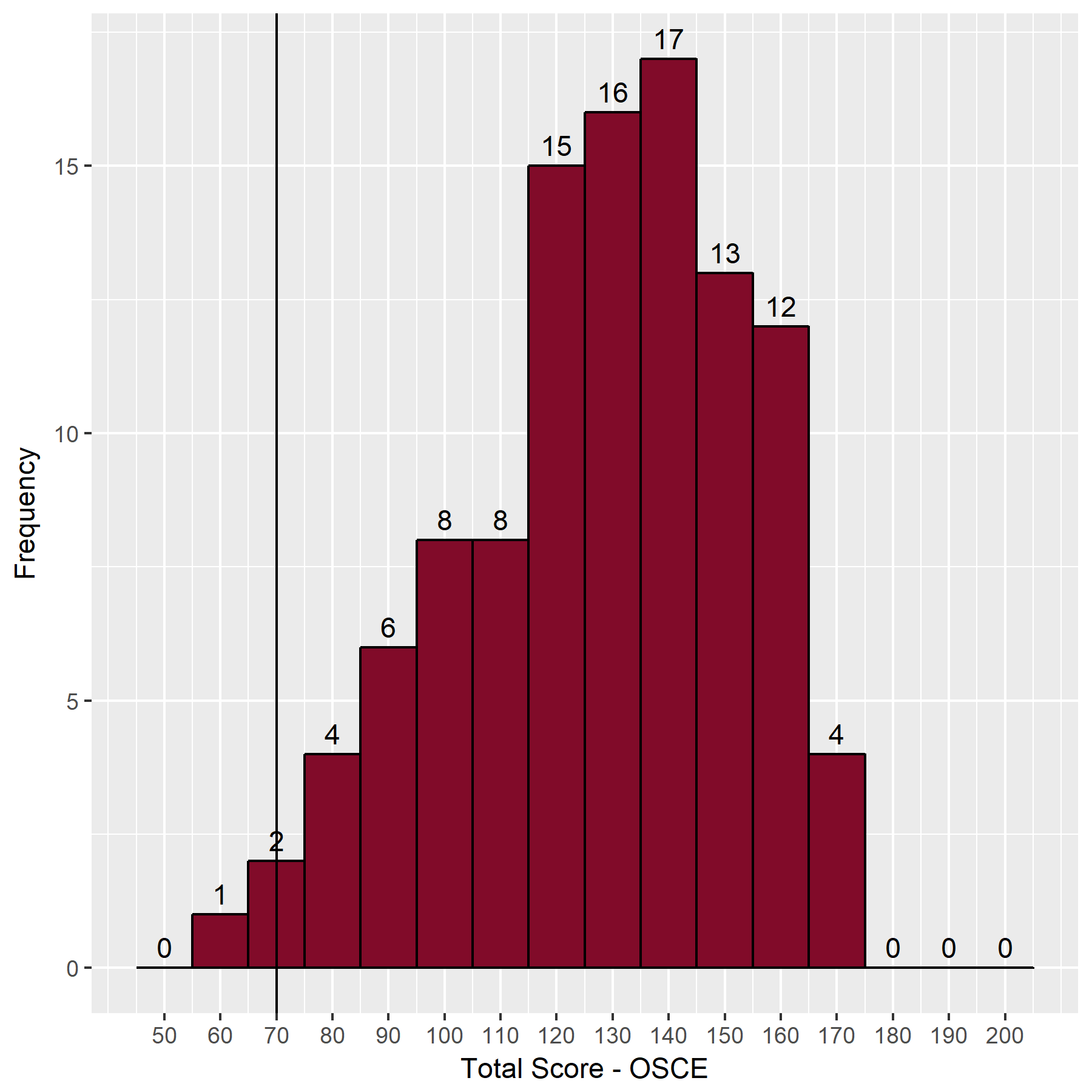 Distribution of OSCE scoresStation summary – OSCECorrelation between examiner's' marks at each stationMean absolute difference in examiners' marks at each stationCorrelation between OSCE stationsStandard setting for the OSCEsOSCE standard settingOverall results for the oral examinationResultsOverall Results summaryTo pass the oral examination candidates had to either pass both the viva (70/120 (58%)) and OSCE (127/198 (64%)) or pass the OSCE, achieve 63.5/120 (53%) in the viva and achieve 197/318 (62%) overall.Overall 61/106 (58%) passed the examination.Pass ratesCorrelation between structured viva and OSCE = 0.68.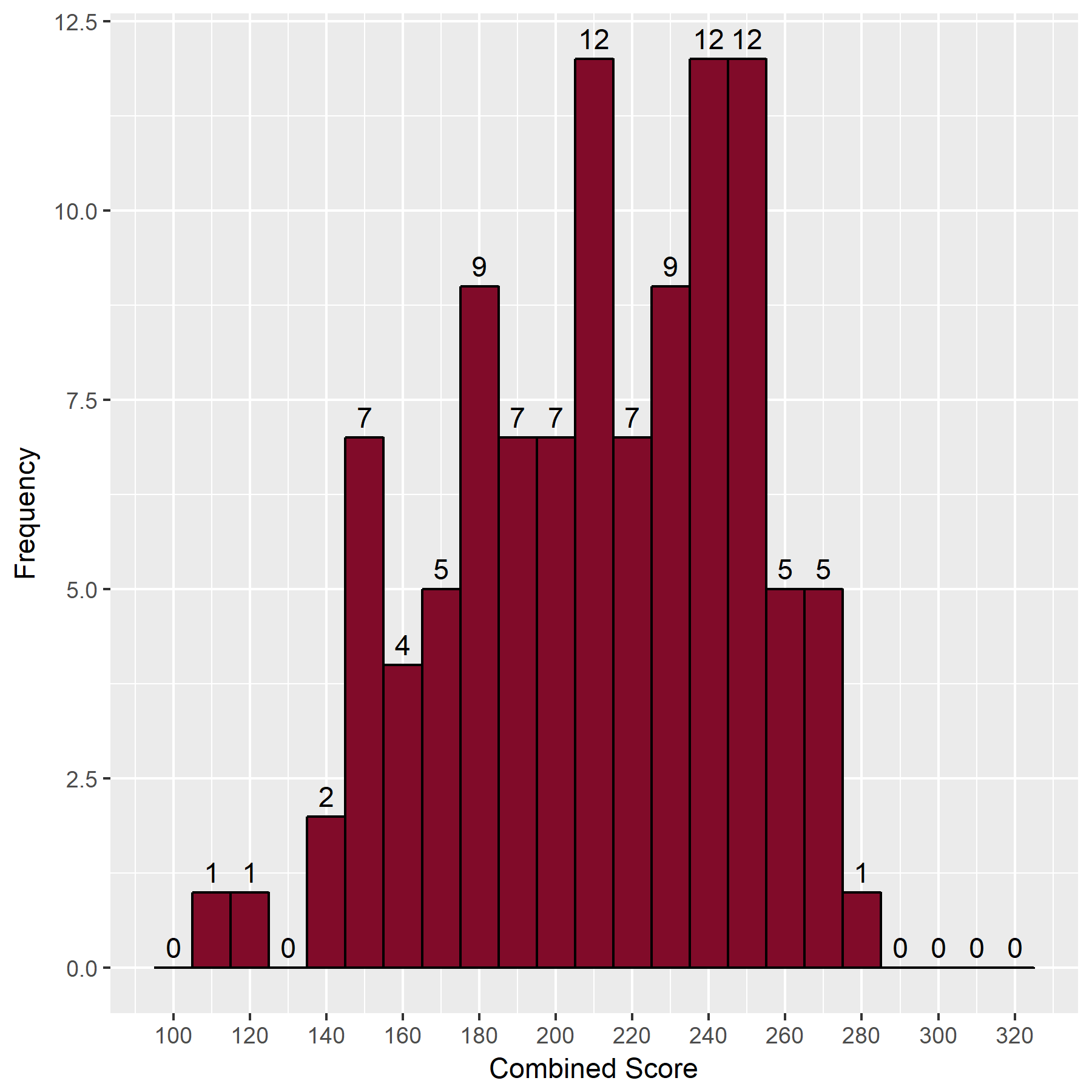 Distribution of total scoresBreakdown of oral examinationBreakdown of results by trainingBreakdown of results by level of trainingBreakdown of results by number of previous attemptsComparison to previous examinationsComparison to previous examinationsCumulative results by deanery (September 2010 to date)Station 1: Patient investigations and data interpretationStation 2: Patient management 1Station 3: Patient management 2Station 4: Attitudes, Ethics and Responsibilities.Station 5a: Audit, Research and EBM (5 minutes)Station 5b: Health Promotion and Disease Prevention (5 minutes)Station 6: Communication Skills (part of OSCE)StatisticValuePercentagePass mark (using borderline candidate method)63.5/12053%Mean Score82.8/12069%Median Score84/12070%Range47 – 11339% – 94%Reliability (Cronbach’s alpha)0.8SEM75%Final adjusted pass mark (+1 SEM)70/12058%Pass rate before adjustment (pass mark 63.5/120)94/10689%Pass rate after adjustment (pass mark 70/120)84/10679%StationCategoryMaximum PossibleMeanMedianMinMax1PI2417.518.0 4242PM12414.114.0 4243PM22419.721.010244AER2415.616.0 0245HPDP/EBM2416.016.0 524StationStation 1Station 2Station 3Station 4Station 5CategoryPIPM1PM2AERHPDP/EBMCorrelation0.870.900.880.930.91StationStation 1Station 2Station 3Station 4Station 5CategoryPIPM1PM2AERHPDP/EBMMean absolute difference0.920.850.670.820.75Station 1Station 2Station 3Station 4Station 5Station 1Station 20.32Station 30.310.31Station 40.250.370.14Station 50.400.350.270.32Station 1Station 1Station 2Station 2Station 3Station 3Station 4Station 4Station 5Station 5TotalNumber of passed candidates65705150898760646564Number of borderline candidates33302131141524212425Number of failed candidates8634253422211717Median borderline candidate mark676667766.5663.5StatisticValuePercentagePass mark (using borderline candidate method)115.5/19858%Mean Score128.3/19865%Median Score133/19867%Range59 – 17230% – 87%Reliability (Cronbach’s alpha)0.8SEM115%Final adjusted pass mark (+1 SEM)127/19864%Pass rate before adjustment (pass mark 115.5/198)77/10673%Pass rate after adjustment (pass mark 127/198)62/10658%StationCategoryMaximum possibleMeanMedianMinMax1Anterior Segment3325.927.09362Glaucoma & Lid3323.623.57363Posterior Segment3322.023.03364Strabismus & Orbit3322.422.52365Neuro-Ophthalmology3321.021.02366Communication Skills3313.414.5218StationStation 1Station 2Station 3Station 4Station 5Station 6CategoryAnterior SegmentGlaucoma & LidPosterior SegmentStrabismus & OrbitNeuro-OphthalmologyCommunication SkillsCorrelation0.900.860.910.890.890.81StationStation 1Station 2Station 3Station 4Station 5Station 6CategoryAnterior SegmentGlaucoma & LidPosterior SegmentStrabismus & OrbitNeuro-OphthalmologyCommunication SkillsMean absolute difference1.251.361.291.381.470.93Station 1Station 2Station 3Station 4Station 5Station 6Station 1Station 20.11Station 30.160.18Station 40.200.160.35Station 50.330.030.300.34Station 60.300.130.370.250.35Station 1Station 1Station 2Station 2Station 3Station 3Station 4Station 4Station 5Station 5Station 6Station 6TotalNumber of passed candidates636850553240484642466767Number of borderline candidates312633343728273639352421Number of failed candidates121223173738312425251518Median borderline candidate mark1110.511101211101191055115.5StatisticsValuePercentagePass Mark197/31862%Mean211/31866%Median214/31867%Range106 - 27833% - 87%StatisticsValuePercentagePass rate for the oral examination61/10658%Pass rate overall for candidates in Ophthalmic Specialist Training (OST)50/6874%Pass rate overall for non-trainees10/3727%TrainingFailedPassed (%)TotalIn OST1850 (74%)68Not in OST2710 (27%)37Total4561 (58%)106Level of TrainingFailedPassed %TotalMO ST702 (100%)2OST310 (  0%)1OST416 ( 86%)7OST5622 ( 79%)28OST6417 ( 81%)21OST763 ( 33%)9Total185068Sitting AttemptFailedPassed %Total12847 (63%)75268 (57%)14393 (25%)12413 (75%)4Total4561106DateCandidatesMCQ pass markMCQ ReliabilityViva pass markViva ReliabilityOSCE pass markOSCE ReliabilityWritten pass rateOral pass rateOverall pass rateOral pass rate in OSTApril 1310961%0.860%0.863%0.885%57%48%56%Nov 1210359%0.858%0.961%0.893%58%53%64%April 1410458%0.857%0.861%0.890%58%51%65%Nov 1479NA*63%0.862%0.7NA*63%70%April 1577NA*60%0.960%0.9NA*62%80%Nov 1572NA*61%0.862%0.8NA*69%86%April 1661NA*63%0.863%0.9NA*56%69%Nov 16107NA*60%0.863%0.8NA*71%84%April 17105NA*61%0.863%0.8NA*66%82%Nov 17NA*NA*April 1874NA*NA*62%0.860%0.8NA*70%NA*80%November 18106NA*NA*58%0.864%0.8NA*58%NA*74%* The MCQ examination is now de-coupled from the oral examination* The MCQ examination is now de-coupled from the oral examination* The MCQ examination is now de-coupled from the oral examination* The MCQ examination is now de-coupled from the oral examination* The MCQ examination is now de-coupled from the oral examination* The MCQ examination is now de-coupled from the oral examination* The MCQ examination is now de-coupled from the oral examination* The MCQ examination is now de-coupled from the oral examination* The MCQ examination is now de-coupled from the oral examination* The MCQ examination is now de-coupled from the oral examination* The MCQ examination is now de-coupled from the oral examination* The MCQ examination is now de-coupled from the oral examinationDeaneryNumber of passesNumber of candidatesPass Rate (%)East Midlands 35  4971.4East of England 33  5856.9East of Scotland  9  1090.0Europe and Overseas  3  1030.0London KSS197 26075.8Mersey 37  5369.8North of Scotland  9  1464.3North Western 38  6855.9Northern 29  4170.7Northern Ireland 15  1978.9Oxford 33  3984.6Peninsula 15  2853.6Severn 28  3873.7South East of Scotland 17  2277.3Wales 25  4456.8Wessex 20  3852.6West Midlands 56  9062.2West of Scotland 26  4360.5Yorkshire 51  8858.0Total676101266.8